Rhythmic Gymnastics Promotion Centre---------------------------------------------------------------------------------------------------------------------------------------------------------------------------------------------------------------------------------------------------------------------------International Rhythmic Gymnastics TournamentNOVOGORSK STARLETS ‘2018Novogorsk, Khimki, Moscow Region, Russia25 – 27 May 2018D I R E C T I V E S    &    O F F I C I A L   I N V I T A T I O NOur International Rhythmic Gymnastics Tournament with the participation of Russian, CIS and foreign gymnasts will possibly help select gifted gymnasts for further participation in a number of training camps. Such training programs and classes are to be offered to young gymnasts by Rhythmic Gymnastics Centre in order to achieve top results in the future.  Goals & ObjectivesPromotion of international sport exchangeRhythmic gymnastics progressHealthy lifestyleCompetitive experience to be gained by young gymnastsSelection of talented and promising gymnastsUpgrading judgesScheduleFriday, 25 May 2018       – arrival, trainings                                         – competitions commission 15.00 – 18.00                                         – judges & delegations meeting 18.00Saturday, 26 May 2018   – 1st competition day, Opening CeremonySunday, 27  May  2018   – 2nd competition day, departure after 21.00VenueIrina Viner-Usmanova’s Rhythmic Gymnastics Centre28 Olympiyskaya Str., Novogorsk, Moscow Region, RussiaOrganizing Committee           Rhythmic Gymnastics Promotion Centre: organization & judgingManagementElena O. Smirnova, Tournament AdministratorNote: the Organizers reserve the right to reduce the competitions program and the number of entries before the resp. deadline.All gymnast, coaches and judges must have a pair of soft shoes to change before entering the gym (no high heels!).DelegationsGymnasts representing Russia, CIS and foreign countries are welcome to our Tournament!• individual program – 8 gymnasts• 1 coach • 1 judge w./resp. ID & record book• groups – 6 gymnasts per group• 1 coach • 1 judge w./resp. ID & record bookEach team must bring at least 1 judge in order to be allowed to the competitions. Unaccompanied children cannot be accommodated! All gymnasts must have resp. documents confirming their qualification/category.Competitions ProgramIndividual GymnastsExercises without apparatus must meet the following requirements:2013 Group A – 2012 Group B:  D max. = 6.0, 5 – 7 Body Difficulties (1 jump/leap, 1 balance, 1 rotation, the remaining Difficulties groups by choice)2012 – 2006 Group A:  D max. = 8,0, 7 – 9 Body Difficulties (min. 2 jumps/leaps, min. 2 balances, min. 2 rotations, the remaining Difficulties groups by choice)            Three Difficulties must be performed on non-dominant leg: 1 jump/leap, 1 balance, 1 rotation. Each gymnast is invited to present one Show Exercise (max. 2 min.).Group Exercises Awards- Winners and 2 runners-up in individual all-around per each age category will be awarded with medals, diplomas and souvenirs.- All participants will be awarded with memorable gifts.Safety & SecurityAll sport events are to be held at sport venues meeting latest requirements specified in resp. regulatory legal acts valid on the territory of the Russian Federation and are purposed to ensure public order, safety and security of participants and spectators. All sport facilities are prepared for organizing sport events and approved in the established order. Medical services are to be provided in accordance with the Order of the Health and Social Ministry of the Russian Federation No. 613 N, dated 09.08.2010, ‘Approved Medical Services at Sport & Mass Events’.Insurance TermsEach participant must present a valid medical insurance policy (an original of life & health insurance policy).Financial TermsAll organizational expenses related to the preparation and holding of the tournament are to be covered by the Organizing Committee.All delegations are to cover the resp. expenses of their participants, i.e. travel costs, accommodations, meals, insurance, etc.           Entry fees: • 3000 Rubles per individual gymnast • 9000 Rubles per each group  The above entry fees are to compensate organizational costs and prize money. MusicMusic for all exercises should be recorded on CDs. Each gymnast should present 2 CDs per each routine. AccommodationsThe Organizing Committee offers accommodations at the Hotel of the Gymnastics Centre (2nd level of the building). The hotel rates are as follows:Please note that the number of the hotel rooms is limited. Therefore, only participants who have paid their entries can be accommodated. If case that you need a Russian visa, please send your passport copy (data page only) to the Organizing Committee not later than 01 May 2018. Late inscriptions will not be accepted.Nominative Entries Deadline: 08 May 2018 :https://www.sportvokrug.ru/competitions/4071/ Each gymnast is obliged to present a valid Passport and/or original Birth Certificate and an insurance policy. Each entry must be approved and signed by a physician which will mean that the resp. gymnast is allowed to compete.E-mail: fsk-novogorsk@mail.ru 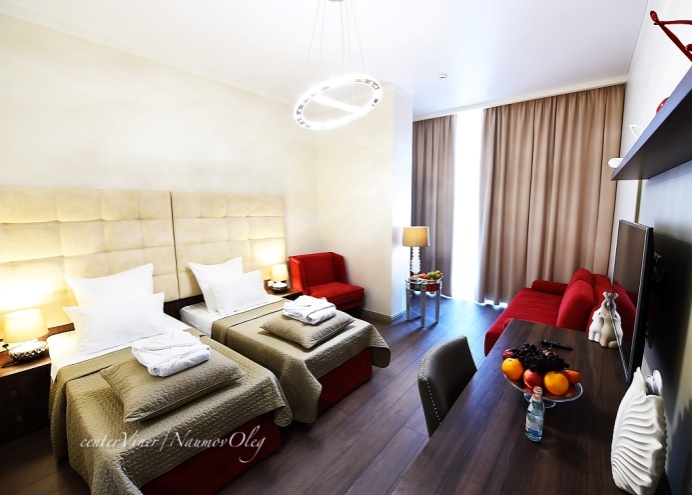 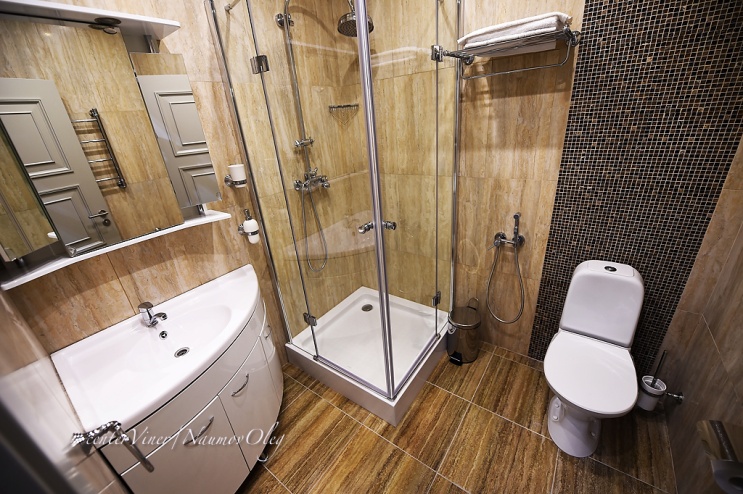 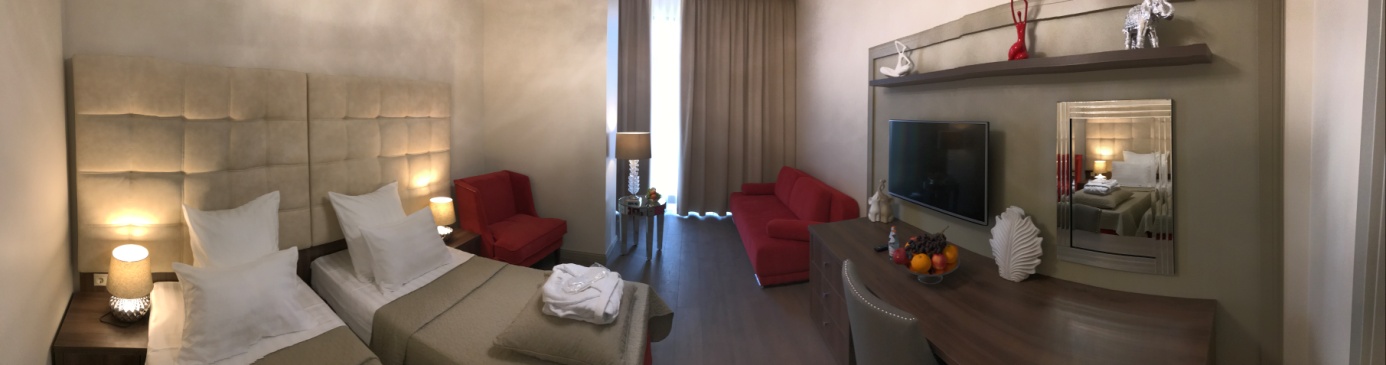                                         ENTRY FORMTeam: ______________________   City:____________________Allowed to compete:  _______________________________________________________________  Doctor:___________________________________________________________________________Team’s Representative: Surname, Name, contact phone___________________________________Judge’s Surname, Name & Cat. _____________________________/________________________/ Director/Organization ______________________________________/______________________/Contact phone______________________________жественной гимнастики"мовой ___________________________________________________________________DOB      Group  А       Group B2013 w/a2012  w/aw/a2011  w/aw/a2010 w/a1 apparatus by choicew/a2009 w/a2 apparatus by choicew/a1 apparatus by choice2008 w/a2.    2 apparatus by choicew/a1 apparatus by choice2007 w/a2.    2 apparatus by choicew/a1 apparatus by choice2006  w/a2.    2 apparatus by choicew/a1 apparatus by choice2005         FIG Program        2 apparatus by choice, FIG Program2004         FIG Program        2 apparatus by choice, FIG Program20032002 and older       FIG Program D.O.B.Apparatus 2003 – 2005 10 clubs; 5 ribbons2006 – 2007 5 hoops; 10 clubs 2007 – 2008 w/a; 5 balls 2008 – 2009 w/a; 5 hoops2009 – 2010 w/a  2010 and younger w/aRoom Category Rubles,  Per Person Per NightDouble Standard9000Triple Standard12000#  Surname & NameDOBCat. Cat. Coach’s Surname & NameDoctor’s SignatureIndividual All-aroundIndividual All-aroundIndividual All-aroundIndividual All-around12345678Groups All-aroundGroups All-aroundGroups All-aroundGroups All-around123456